Please refer to the learning plan mapped out below to establish a routine for your child during the time away from in class instruction.   Please keep in mind your child’s learning will look different and is not meant to be a stressful experience.Please refer to the learning plan mapped out below to establish a routine for your child during the time away from in class instruction.   Please keep in mind your child’s learning will look different and is not meant to be a stressful experience.LITERACY/LANGUAGES (30-45 minutes per day):NUMERACY (30-45 minutes per day):SOCIAL STUDIES: SCIENCE/INVESTIGATE/EXPLORE:OUTDOORS/HEALTHY LIVING:CREATE:BE 						:This can change over time…. Examples:  grateful, kind, connected, helpful…ONLINE LEARNING LINKS:BE 						:This can change over time…. Examples:  grateful, kind, connected, helpful…ONLINE LEARNING LINKS: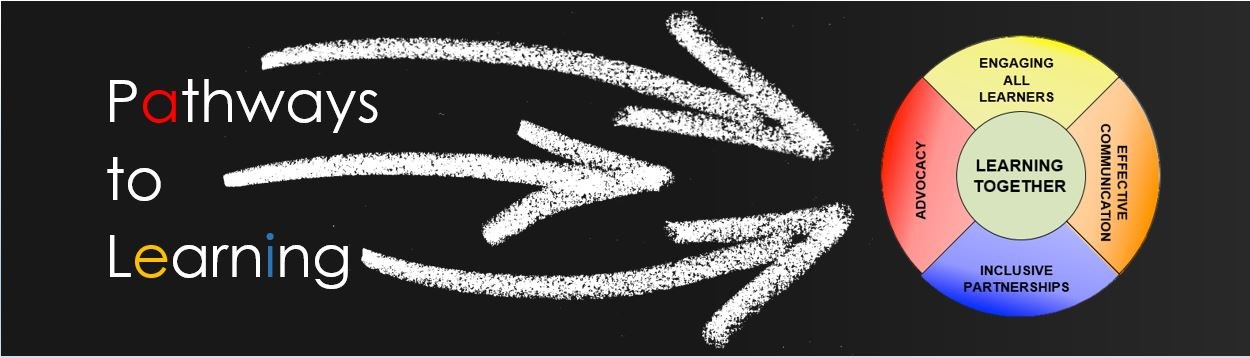 